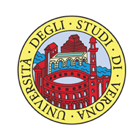 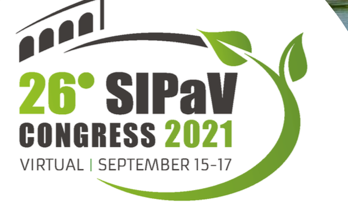 XXVI Congress of the Italian Phytopathological SocietySeptember 15th-17th, 2021Second announcementDear Colleagues,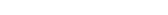 we are pleased to communicate the main instructions and deadlines for the 26° SIPaV Congress, which will be ‘virtual’ for the first time in the story of our Society. We, the Organizers and the Scientific Committees, are doing our best to make this Congress as stimulating and interesting as it has always been, with the aim to offer you a true virtual experience.For that purpose, we have identified a Virtual Platform that will allow us to participate to a real congress without being present, providing an experience, rich and pleasant, completely different from sitting all day long in front of the screen as we all did along this difficult year. At http://sipav2021virtual.org/, you will find a Demo version, so that you can enjoy and familiarize with the Platform.All information about Registration and Abstract submission can be found at the following links:REGISTRATIONABSTRACT SUBMISSIONWe are confident in a wide participation of young and senior scientists from SIPaV and, hopefully, also from other Italian or foreign related Societies, given the great opportunities and flexibility of the online format. We therefore expect a high number of contributions, also considering that this Congress will cover research results generated in the last 2 years. So, let’s meet again in this new way, showing the vitality and scientific richness of our Society.See you soon on the web!The Scientific CommitteeAnnalisa Polverari Elodie Vandelle Matteo LoritoMassimo Reverberi Paolo Cortesi 
Sabrina Sarocco Roberta MarraThe Organizing CommitteeAnnalisa Polverari, Co-chairElodie Vandelle, Co-chairMatteo LoritoRoberta MarraDavide DanziVanessa MaurizioEmma CaullireauAlice BaroniPROGRAMMEWEDNESDAY, SEPTEMBER 15TH14:30-15:00 Opening of the SIPaV 2021 Congress and Welcome address15:00-15:50 Opening LectureDr. Cindy MorrisINRAE Unité de Recherches de Pathologie Végétale – Montfavet, France.“Toward innovation in plant health management via an eco-evolutionary perspective on the life history of plant pathogens”15:50-16:50 SIPaV Awards “Giovanni Scaramuzzi” 2020 and 202116:50-18:00 POSTER SESSIONTHURSDAY, SEPTEMBER 16TH9:00-9:45Session 1: Plant-pathogen interactionsDr. Mattew Moscou - The Sainsbury Laboratory, Norwich, UK.“Emerging views on the molecular basis of nonhost resistance”9:45-10:45Oral Communications10:45-11:00Break11:00-12:00Oral Communications12:00-14:00 POSTER SESSION AND BREAK14:00-14:45 Session 2: Plant pathogens and the microbial worldDr. Roeland Berendsen - Department of Biology, Utrecht University, The Netherlands.“Soil-borne legacies of plant disease”14:45-15:45Oral Communications15:45-16:00Break16:00-17:00Oral Communications17:00-18:00 POSTER SESSIONFRIDAY, SEPTEMBER 17TH9:00-9:45 Session 3: Innovative approaches to plant disease controlProf. David Collinge - Department of Plant and Environmental Sciences & Copenhagen Plant Science Centre, University of Copenhagen, Denmark.“Contrasting approaches to disease control in plants from transgenic plants to endophytic fungi”.9:45-10:45Oral Communications10:45-11:00Break11:00-12:00Oral Communications12:00-14:00 POSTER SESSION AND BREAK14:00-15:00EVENT TO BE DEFINED15:00-15:30BreakClosing of Poster Session and meeting of Poster Evaluation Committee15:30-16:00 BEST POSTER AWARDS16:00-18:30General Assembly of SIPaV MembersConclusions and closing of SIPaV Congress 2021-----------------------------------------------------------------------------------------------------------------------------------------------ABSTRACT SUBMISSIONEach abstract must be submitted, exclusively as an attachment to an e-mail to the following address: abstract@sipav2021virtual.org, in a Word format file (.doc or .docx), by June 30th, 2021. Note that abstracts submitted after this deadline will NOT be taken into consideration. Upon receipt of the abstract, a confirmation e-mail will be sent to the submitter.
Please indicate in the email your preference: POSTER OR ORAL COMMUNICATION.
The final decision regarding contribution acceptance, as oral or poster presentations, will be taken by the Scientific Committee of the Congress and will be communicated to the corresponding author within July 23rd, 2021.

All abstracts positively evaluated by the Scientific Committee will be published in the Journal of Plant Pathology (JPP), if at least one of the co-authors is registered to the meeting.

Abstract Submitters’ Declaration
By submitting your abstract, you agree to the following:That all information is correct, the content of the abstract cannot be modified or corrected after final submission.Submission of the abstract constitutes the consent of all authors to publication (e.g. Conference website, programs, other promotions, etc.).The presenting author must be a registered as participant.The Organizers reserve the right to remove from publication and/or presentation an abstract which does not comply with the above.
The abstracts must have the following format (see example below):
Margins: 2.5 cm
Language: English
Title: Times New Roman, size 12, bold
Authors: Capitalized name initials, Times New Roman, size 11, bold
Corresponding author’s affiliation and e-mail: Times New Roman, italic, size 11
Body: maximum 250 words, Times New Roman, italicized scientific names, size 11, justified
Literature cited: not admitted
Funding information (optional): Times New Roman, italic, size 10-----------------------------------------------------------------------------------------------------------------------
ABSTRACT TEMPLATEDifferential Responsiveness of ATL156 promoters from Vitis riparia and Vitis vinifera towards defense-related stimuli and transcription factorsD. Danzi1, P. Ariani1, A. Regaiolo2, E. Vandelle1, A. Polverari11Department of Biotechnology, University of Verona, Strada le Grazie 15, 37134 Verona, Italy; 2Institut für Mikrobiologie und Weinforschun, Johannes Gutenberg-Universität, Hanns-Dieter-Hüsch-Weg 17, 55128 Mainz, Germany E-mail: annalisa.polverari@univr.itWe have previously selected the Vitis riparia gene ATL156 as specifically upregulated in the resistant V. riparia upon downy mildew infection and generated stably transformed V. vinifera (cv. Shiraz) constitutively expressing ATL156. VviATL156 encodes an E3-ubiquitin ligase, belonging to ATL gene family and is the closest homolog of Arabidopsis ATL2. Accordingly, transgenic grapevines are more resistant towards downy mildew.Genetic engineering of grapevine premium varieties to improve disease resistance can be performed through a cis-genic approach by transferring defence-related genes from resistant wild relatives, in their native form. However, to that purpose, the analysis of native promoter responsiveness and of their specific regulation is crucial for the development of efficient resistant traits. In this context, the VviATL156 regulative regions from both resistant and susceptible grapevine species were cloned and sequenced. Bioinformatic analyses of core promoter structures and cis-acting element composition revealed some over-represented cis-acting elements in the V. riparia promoter, likely related to disease resistance. The promoters were then functionally characterized in stably transformed A. thaliana plants, under physiological conditions and in response to hormones and pathogen infection. Moreover, promoter trans-activation by specific transcription factors was evaluated in a Dual Luciferase Assay in transiently transformed Nicotiana benthamiana. Results showed a stronger transactivation of the V. riparia promoter by selected transcription factors belonging to the WRKY family, in comparison to the V. vinifera promoter. The link between ATL156 and WRKY TFs in grapevine was also supported by gene co-expression network building across a number of defense-related transcriptomic experiments.This work was supported by Joint Project UniVR project ID JPVR16CN8K, 2017-----------------------------------------------------------------------------------------------------------------------
POSTER PRESENTATION
Posters presentations will receive the necessary attention in a dedicated virtual space, in a new format to provide the strongest visibility to all young scientists. Three posters will be selected for the “Best Poster” awards, according to the SIPaV Congress tradition.As a poster author you are requested to create a short preview video to go along with your poster PDF. The preview video will help promote your poster and your research to individuals and institutions that may be interested in your work.Please follow Instructions at the following link: ABSTRACT SUBMISSION
FREE REGISTRATION FOR YOUNG RESEARCHERS IN TRAININGFor a maximum of 20 Young Researchers in training, SIPaV will offer free registration for the SIPaV 2021 Congress, free membership subscription to the Society and online access to the Journal of Plant Pathology (JPP) for three years. Grant recipients must be authors or co-authors of an abstract to be presented at the Congress. Send your application by June 15th, 2021, according to Instructions at the following link:  FREE REGISTRATION FOR YOUNG RESEARCHERS IN TRAININGREGISTRATION FEESThe registration fee includes access to all spaces of the Virtual Platform of the Congress, and free access to the authorized contents, including videos of presentations and webinars.

Registration for the Congress is accessible online by clicking on this registration link. The link will be available from May 25th, 2021.PAYMENT
Please finalize your registration and select your preferred payment method.
All fees can be paid by Paypal or by Bank Transfer. Once received, the Organizing Secretariat will send an official receipt for the payment and further organizing information.Registration fees are expressed in EURO and are VAT INCLUDED.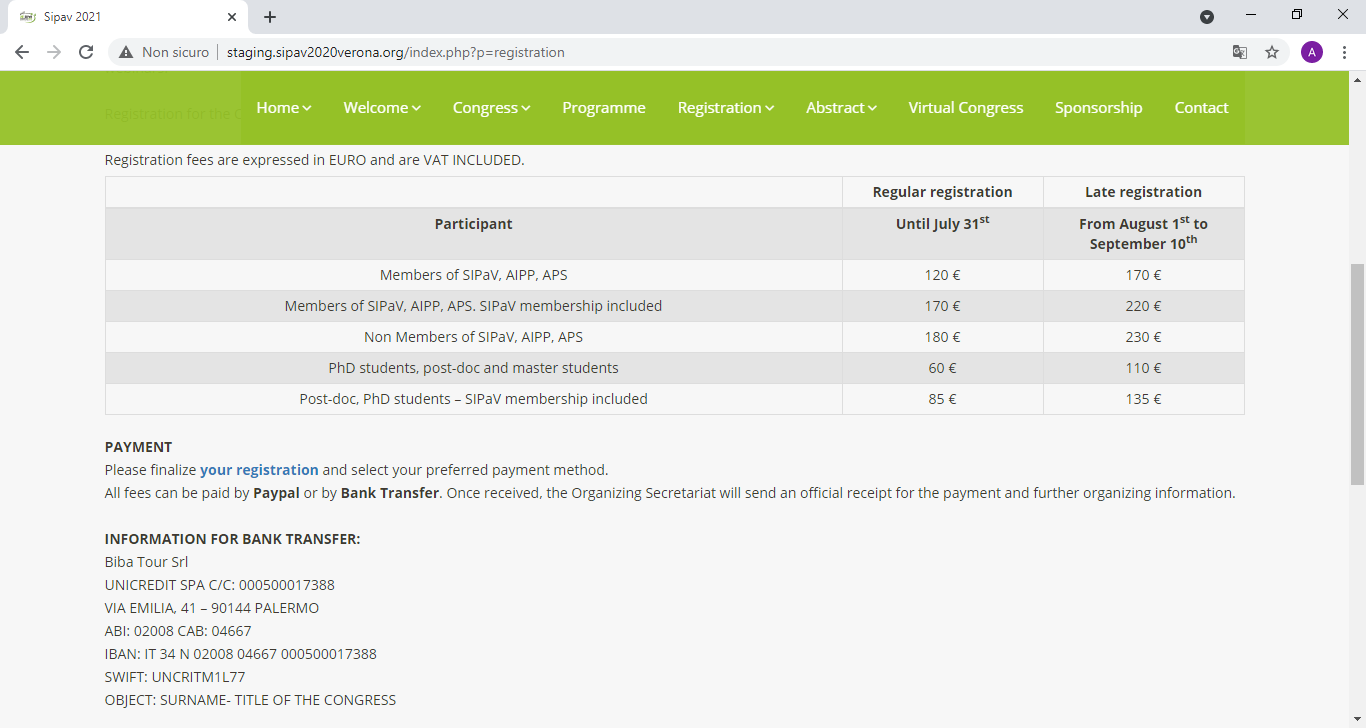 
INFORMATION FOR BANK TRANSFER:
Biba Tour Srl
UNICREDIT SPA C/C: 000500017388
VIA EMILIA, 41 – 90144 PALERMO
ABI: 02008 CAB: 04667
IBAN: IT 34 N 02008 04667 000500017388
SWIFT: UNCRITM1L77
OBJECT: SURNAME- TITLE OF THE CONGRESS

Please remember to send a copy of your payment to the Organizing Secretariat (congressi@bibagroup.it).

FOR MORE INFORMATION
ORGANIZING SECRETARIAT
BIBA GROUP
Tel. +39 091 527416
(congressi@bibagroup.it)

INFORMATION ABOUT V.A.T. (Value Added Tax) FOR INVOICING PROCEDURES
Please be informed that:EU or NON-EU Institutions or Companies are due to pay registration fee VAT excluded.EU or NON-EU private citizens are due to pay registration fee VAT included.
Public institutions registering their employees must request for VAT exemption. Once the invoice is issued any change involving a credit note or a new invoice with different heading will be charged euro 30,00+VAT. If the organization does not pay by the beginning of the Congress, payment must be made by the participant, who will receive an invoice addressed to the institution.
CANCELLATION / REFUND POLICY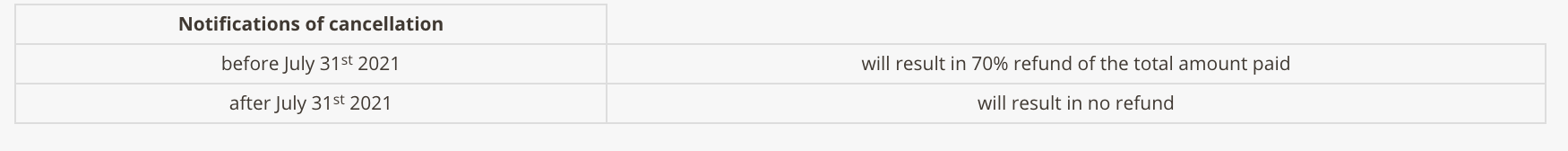 